ПРЕДУПРЕЖДЕНИЕ О МЕТЕОРОЛОГИЧЕСКИХ ЯВЛЕНИЯХНА ТЕРРИТОРИИ ЛЕНИНГРАДСКОЙ ОБЛАСТИСогласно ежедневному прогнозу ФГБУ "Северо-Западное УГМС" от 22.03.2023: Метеорологическая обстановка на 23.03.23г..Облачная погода. Ночью в большинстве районов небольшие, местами умеренные осадки в виде дождя и мокрого снега, днем дождь, местами небольшой. Ветер юго-западный, западный 8-13 м/с, утром и днем местами порывы 15-18 м/с. Температура воздуха ночью 0...+5 гр., днем +7...+12 гр., у водоемов местами до +4 гр. Ночью на дорогах местами гололедица. Атмосферное давление будет понижаться.Неблагоприятные метеорологические явления:  порывы ветра  15-18 м/сОпасные метеорологические явления:  не прогнозируются.Агрометеорологическая обстановка: в норме.Радиационная, химическая, бактериологическая обстановка: в норме.Гидрологическая обстановка: Текущие отметки уровней воды на гидропостах в пределах допустимой нормы.ОБЗОР ЛЕДОВОЙ ОБСТАНОВКИ НА ЛАДОЖСКОМ ОЗЕРЕ 	На Ладожском озере, под действием ветра, плавучий лед прижимало к восточному, северо-восточному побережьям. Отмечалось уменьшение толщины ледяного покрова.В настоящее время неподвижный лед сохраняется  узкой полосой , вдоль береговой линии Волховской губы с толщиной льда    20-30 см, в Свирской губе с толщиной льда 25-35 см, вдоль восточного и северо-восточного побережий и в северных шхерах. 		Выше кромки припая в , в Волховской губе, в восточной, северо-восточной  частях озера отмечается плавучий лед сплоченностью 9-10 баллов.	В северо западной части Ладожского озера чистая вода.	На остальной акватории наблюдаются отдельные льдины.	Покрытость озера льдом составляет 50%.Прогноз до 23 марта 2023 годаНа Ладожском озере продолжится медленное разрушение льда. Уменьшится количество плавучего льда.Умеренный дрейф льда будет наблюдаться: ночью 21 марта, 22-23 марта – преимущественно северо-восточных направлений, днем 21 марта – в юго-восточном, восточном направлениях. Опасные гидрологические явления: не прогнозируются.23 марта - местами умеренные осадки в виде дождя и мокрого снега. Местами порывы ветров 15-18 м/с. На дорогах гололедица.	   24 марта -  местами умеренный дождь местами с мокрым снегом.25 марта -  местами  осадки,  порывы ветра 15-17 м/с.ЗНЦ (СОД) ЦУКС ГУ МЧС России по Ленинградской областиподполковник внутренней службы 						Д.Ю. Подгорный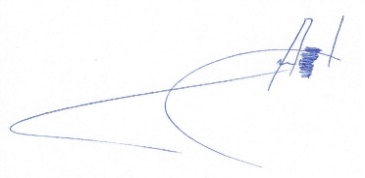    Передала: диспетчер ЕДДС Волховского МР                                              В.А. Тимофеева